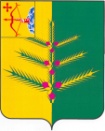 АДМИНИСТРАЦИЯ НЕМСКОГО РАЙОНАКИРОВСКОЙ ОБЛАСТИПОСТАНОВЛЕНИЕ29.12.	2016								                № 228пгт НемаОб организации проведения независимой оценки качества образовательной деятельности образовательных учреждений Немского района Кировской области в 2017 году	В соответствии с приказом министерства образования Кировской области от 12.12.2016 № 5-1237 «Об организации проведения независимой оценки качества образовательной деятельности государственных (муниципальных) организаций, осуществляющих образовательную деятельность в сфере образования Кировской области, в 2017 году» администрация Немского района ПОСТАНОВЛЯЕТ:	1. Определить организацию – оператора независимой оценки качества образовательной деятельности образовательных учреждений в 2017 году – администрацию Немского района, в лице управления образования администрации Немского района (далее – управление образования).	2. Утвердить Порядок проведения независимой оценки качества образовательной деятельности образовательных учреждений Немского района Кировской области в 2017 году, согласно приложению № 1.	3. Утвердить План мероприятий по проведению независимой оценки качества образовательной деятельности образовательных учреждений Немского района Кировской области в 2017 году, согласно приложению № 2.	4. Утвердить перечень образовательных учреждений, в отношении которых будет проводиться независимая оценка качества образовательной деятельности в 2017 году, согласно приложению № 3.5. Образовательным учреждениям Немского района:5.1. Организовать проведение в 2017 году независимой оценки качества образовательной деятельности.5.2. Разработать планы мероприятий по проведению независимой оценки качества образовательной деятельности в 2017 году.Глава Немского района                                                                    Н. Г. Малышев__________________________________________________________________ПОДГОТОВЛЕНОЮрисконсульт УО							Е. В. БирюковаСОГЛАСОВАНОЗаместитель главы администрации,начальник управления образования                                        Р. М. БрангинаЗаместитель главы администрации,начальник финансового управления                                        С.Н. МалышкинаНачальник управления экономики                                           И.Г. РоманецЗаместитель заведующего отделомправовой и кадровой работы                                                     А.Н. БелобородовРазослать: администрации района, управлению образования, образовательные учреждения